Oasis High School Boys Basketball Schedule2021-2022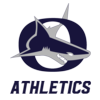 DateOpponentJV Varsity Bus11/29Dunbar5:307:00Home11/30Bonita Springs5:307:00Home12/6Island Coast4:307:30Home12/8Bishop Verot5:307:00Home12/9@ St. John Neumann4:307:003:0012/14Evangelical Christian School5:307:004:3012/15-12/19TBDTBDTBDMeet1/4Lemon Bay4.307.30Home1/5@ Canterbury4:307:003.301/6@ SWFC4.007.003.001/10@ Dunbar6.007.304:451/11@ Bishop Verot5:307:004:301/13@ Bonita Springs6.007:304:301/14@ North Fort Myers6.007:304.451/18@ Ida Baker4:307:001/24North Fort Myers5:307:00Home1/25@ South Fort Myers V Only7:306:151/28Community School Naples5:307:00Home1/31Desoto6.007:30Home2/1Riverdale5:307:00Home2/4@ Gateway Charter5:307:004:15